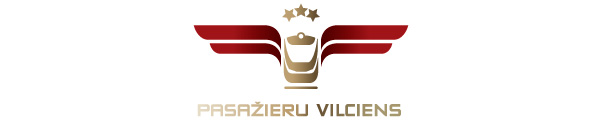 2017. gada 12. oktobrīPlašsaziņas līdzekļiemPar AS “Pasažieru vilciens” valdes priekšsēdētāju ievēlēts Rodžers Jānis GrigulisAS „Pasažieru vilciens” padome uzņēmuma valdes priekšsēdētāja amatā uz pieciem gadiem ir apstiprinājusi Rodžeru Jāni Griguli. R. J. Grigulis ieguvis sociālo zinātņu maģistra grādu vadībzinātnēs Latvijas Universitātes Starptautisko ekonomisko attiecību katedrā, kā arī izglītojies starptautisko darījumu, mārketinga un konkurences jomā Sorbonnas universitātē (Francija).Bijis līdzīpašnieks teritoriālās plānošanas, būvniecības un tūrisma nozares uzņēmumos, pārvaldot to finanšu vadību, biznesa stratēģiju izstrādi, loģistikas vadību un ES struktūrfondu piesaistes procesus. Būdams SIA “Comperio” valdes loceklis un ārštata konsultants, līdzdarbojies starptautisku investīciju un attīstības projektu piesaistē un īstenošanā loģistikas un starptautiskās tirdzniecības jomā, sadarbojoties ar Tuvo Austrumu, NVS, Latīņamerikas un ASV partneriem.VAS “Latvijas dzelzceļš” padomes loceklis kopš 2016. gada. „Katram uzņēmumam ir vairākas attīstības stadijas – līdzšinējā valdes priekšsēdētāja A.Lubāna galvenais uzdevums un lielākais izaicinājums bija nostabilizēt uzņēmumu un pēc ilgstoša nenoteiktības perioda radīt tajā paredzamību un stabilitāti. Savukārt tas, ko sagaidām no jaunā valdes priekšsēdētāja, ir gan līdzšinēji iesākto darbu pabeigšana, gan arī virzība uz vēl lielāku izaugsmi, turpinot pilnveidot „Pasažieru vilciena” tēlu, sniegto pakalpojumu klāstu un kvalitāti, kā arī veicinot „Pasažieru vilciena” konkurētspēju sabiedrisko pārvadājumu segmentā,” uzsver uzņēmuma padomes priekšsēdētājs Sandis Šteins.„Padomes un uzņēmuma vārdā izsaku pateicību līdzšinējam AS „Pasažieru vilciens” valdes priekšsēdētājam Andrim Lubānam. Ir sasniegti rezultāti, kādus iepriekš daudzi uzskatīja par neiespējamiem, ir realizēti projekti un nosprausti ambiciozi, tai pašā laikā reāli sasniedzami, mērķi,” uzsver AS „Pasažieru vilciens” padomes priekšsēdētājs Sandis Šteins, novērtējot Lubāna ieguldījumu uzņēmuma vadībā un attīstībā.Padome AS „Pasažieru vilciens” valdes priekšsēdētāju izvēlējās konkursā atbilstoši Ekonomiskās sadarbības un attīstības organizācijas (OECD) rekomendācijām, ņemot vērā kandidāta profesionalitāti, kompetenci un pieredzi.Par PVUzņēmums ir dibināts 2001. gada 2. novembrī. Akciju sabiedrība Pasažieru vilciens ir vienīgais iekšzemes sabiedriskā transporta pakalpojumu sniedzējs, kas pārvadā pasažierus pa dzelzceļu visā Latvijas teritorijā. AS Pasažieru vilciens ir patstāvīgs valsts īpašumā esošs uzņēmums.Papildu informācijai:Egons Ālers,AS „Pasažieru vilciens”Sabiedrisko attiecību daļas vadītājsT.nr.: 67233328; mob.t.nr.: 29455472E-pasta adrese: egons.alers@pv.lv